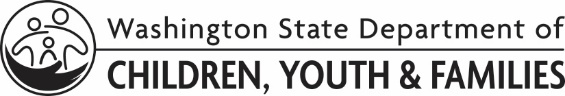 LICENSING DIVISION (LD)File Checklist (Certified Respite)LICENSING DIVISION (LD)File Checklist (Certified Respite)LICENSING DIVISION (LD)File Checklist (Certified Respite)APPLICANT / PROVIDER NAMEAPPLICANT / PROVIDER NAMEPROVIDER NUMBERPROVIDER NUMBERI have verified the following requirements:I have verified the following requirements:I have verified the following requirements:I have verified the following requirements:  Applicant is at least 18 years of age.  Applicant is at least 18 years of age.  Applicant is at least 18 years of age.  Applicant is at least 18 years of age.  Government-issued photo identification (driver’s license, if transporting children).  Government-issued photo identification (driver’s license, if transporting children).  Government-issued photo identification (driver’s license, if transporting children).  Government-issued photo identification (driver’s license, if transporting children).  TB screening (including negative TB test or documentation from a licensed medical provider where indicated).  TB screening (including negative TB test or documentation from a licensed medical provider where indicated).  TB screening (including negative TB test or documentation from a licensed medical provider where indicated).  TB screening (including negative TB test or documentation from a licensed medical provider where indicated).Vehicle insurance, if transporting children.Vehicle insurance, if transporting children.Vehicle insurance, if transporting children.  Yes  N/A      Training related to unique needs (e.g. “Caregiving for Children With Physically Aggressive Behavior Concerns,” and “Caregiving for Children With Sexual Behavior Concerns”).Training related to unique needs (e.g. “Caregiving for Children With Physically Aggressive Behavior Concerns,” and “Caregiving for Children With Sexual Behavior Concerns”).Training related to unique needs (e.g. “Caregiving for Children With Physically Aggressive Behavior Concerns,” and “Caregiving for Children With Sexual Behavior Concerns”).  Yes  N/A  Other      Vaccine Exemption (DCYF 15-455) if indicated per DCYF 15-822A Vaccination Agreements.Vaccine Exemption (DCYF 15-455) if indicated per DCYF 15-822A Vaccination Agreements.Vaccine Exemption (DCYF 15-455) if indicated per DCYF 15-822A Vaccination Agreements.  Yes  N/A  Other      Open investigations.Open investigations.Open investigations.  None  Other      Additional CommentsAdditional CommentsAdditional CommentsAdditional CommentsSignaturesSignaturesSignaturesSignaturesLD/CPA STAFF NAMELD/CPA STAFF NAMELD/CPA SUPERVISOR NAMELD/CPA SUPERVISOR NAMELD/CPA STAFF SIGNATUREDATE LD/CPA SUPERVISOR SIGNATURE	DATE 